Programme ALSH JUIN/JUILLET 2020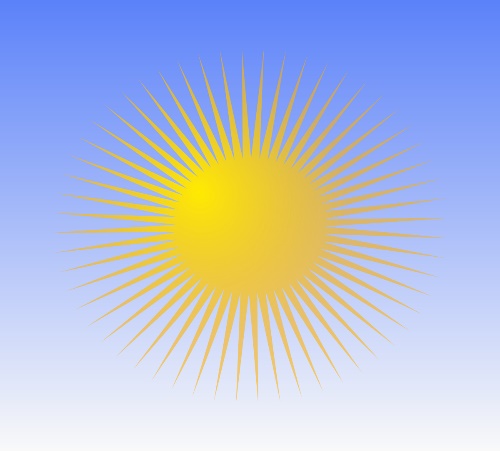 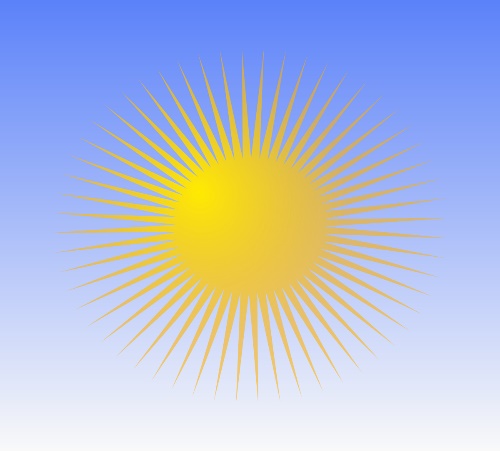      	 Mercredi 03 JuinActivité en autonomieDessin, blind test, jeux de société, jeu du pendu, chef d’orchestre…Jeux extérieurs, Mercredi 10 Juin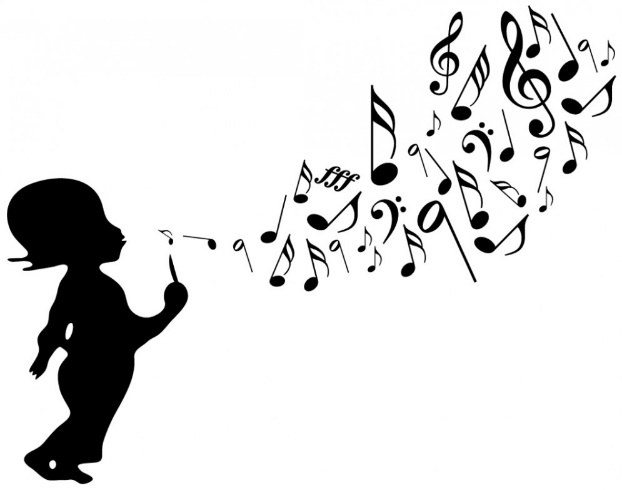 Activité en autonomieDessin, blind test, jeux de société, lucky luke, lecture de conte, Frizz Buzz…Jeux extérieursMercredi 17 JuinActivité en autonomieDessin, blind test, jeux de société, sur la rive dans la mare, Le marché de Padi Pado …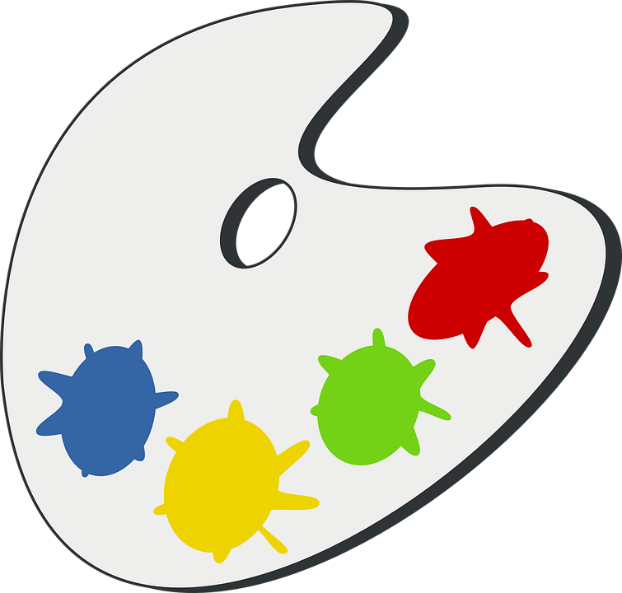 Jeux extérieursMercredi 24 JuinActivité en autonomie, Jeux extérieursDessin, blind test, jeux de société, Bracelets, Peinture, …Mercredi 01 JuilletActivité en autonomieDessin, blind test, jeux de société, carte à gratter, jeux en extérieursSuite à la crise sanitaire et aux règles établies dans le centre de loisirs, les activités ne sont plus comme auparavant.Une distance sociale est établie et les jeux de ballons, loup, collectifs, bricolage etc… sont interdits.